 	Link Logistics International 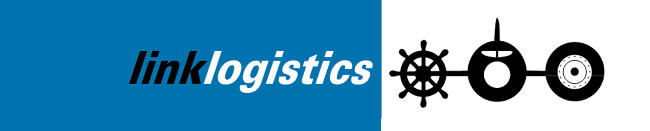 Unit 3, 4 Sinclair PlaceCambridge TAS Australia 7170Ph: 03 6248 3100Container Inspection Checklist					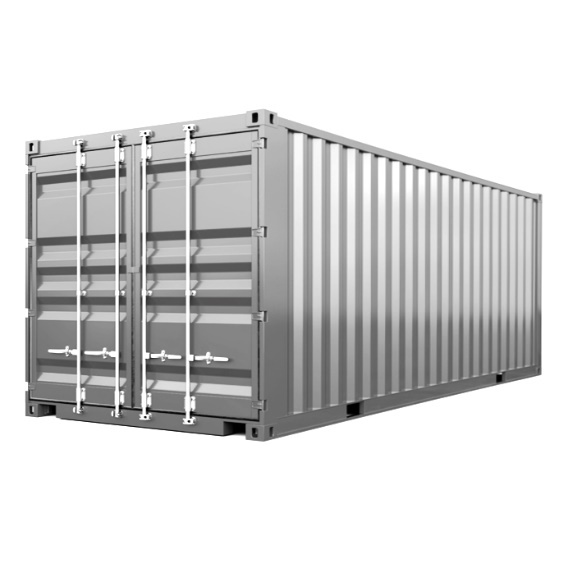 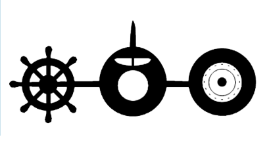 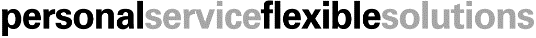  	Link Logistics International Unit 3, 4 Sinclair PlaceCambridge TAS Australia 7170Ph: 03 6248 3100Container Weight DeclarationChain of ResponsibilityThe consignor or a person who offers a container for transport by road must prepare a container weight declaration (CWD) and give a copy to the road transporter or driver before the commencement of the container’s road journey. All information provided should be true and correct. Declare the following information to be true and correctDate: Checklist completed by:Container:Container Size / ISO Code:Seal:Facility:7 Point ChecklistPass / Fail – Comment as reqDescriptionYes / No – Comment as req1.Outside / UndercarriageFree from damage2.Inside & Outside DoorsClean & free from pests3.Right SideFree of odours4.Left SideStructurally sound5.Front WallDoor seal intact6.Ceiling / RoofDoors closed7.Floor (inside)Seals intactExport ContainersDate of LoadoutTime of loadout – Start to FinishEstablishment #RFP #Transfer Certificate #Destination CountryProduct/sConsignment / Reference #Refrigeration (if applicable)Unit operating at time of loadoutSet pointVentsProduct temperatureData logger number (if required)Loadout supervised by:Signature:Date:IIofFull NameFull NameFull NameCompany NameAddressAddressAddress20’ GP 40’ GP 40’ HC 20’ RF 40’ RH Please TickContainer NumberContainer SealContainer Tare Weight+ Cargo Gross Weight = VGM (Verified Gross Mass)SignPrintDate